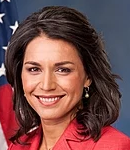 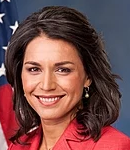 Name: Tulsi Gabbardhttps://www.youtube.com/watch?v=74ciO5JzgCk19:26https://www.youtube.com/watch?v=i0jnKb8MDks	7:48:: no 0 - :40 then to end  preferredhttps://www.youtube.com/watch?v=7HmE0fPCvUcState: Born: American SamoaCurrent resident: HawaiiCurrent Position: US Representative from Hawaii			Major in Hawaii Army National GuardCommitteesCommittee on Armed ServicesSubcommittee on ReadinessSubcommittee on Emerging Threats and CapabilitiesCommittee on Foreign AffairsSubcommittee on Asia and the PacificSubcommittee on the Middle East and North AfricaCaucus membershipCongressional Progressive Caucus[61]Congressional Asian Pacific American Caucus[62]Congressional NextGen 9-1-1 Caucus[63]Medicare For All Caucus [64][65]U.S.-Japan Caucus[66]Education:Experience:Hawaii House of RepresentativesServed in medical unit in Iraq and Kuwait Honolulu City CouncilVice Chair of DNCPosition on Issues:CrimeDrug costsEconomyopposed the Trans-Pacific PartnershipEducationTuition free community collegeTuition free 4-year college for families making $125,00 or lessElection issuesdo not accept corporate campaign donationsEnvironmentreceived the Sierra Club Hawaii Chapter's endorsement in the Democratic primary election join the protests against the construction of the final leg of the Dakota Access Pipelineintroduced the Off Fossil Fuels for a Better Future ActForeign Policyopposed US involvement in regime changeEgypt - calling on the U.S. to "recognize President el-Sisi and his leadershipIndia-supports a strong US-India relationshipIran – supports Joint Comprehensive Plan of ActionPoland and Ukraine- condemned distortion of Holocaust in Ukraine and PolandPakistan-working in Congress to cut back US assistance for Pakistan and increase pressure on Pakistan to stop tacit and overt support for terrorism.Saudi Arabia – opposed $1.15 arms deal in opposition to Wahhabi Salafism and disapproved of Trump’s lack of sanctions over Khashoggi’s killingSyria-opposed the Obama administration's proposed military strikes in SyriaVenezuela- US should stay out of their politicsYemen – stop US support of Saudi interventionGunsco-sponsored bills that would ban assault weapons and institute background checks for all gun purchasesHealthcareMedicare for allGovernment negotiate with pharmaceuticals for lower drug pricesHousingImmigrationspoke against Trump's executive order banning refugees from seven predominantly Muslim countriesMonopolies and government interventionOpioid epidemic responseSocial Issues and Civil RightsAbortion rights and birth controlintroduced Talia's Law, to prevent child abuse and neglect on military basespreviously opposed both civil unions and same-sex marriageIn 2012, Gabbard said that she believed same-sex marriage should be legalized throughout the United States. She credited her tours of duty in the Middle East for her change in viewsVeteransimprove airport security screenings for severely wounded veterans. It passed Congress and was signed into law by President Obama.[49][50][51] She also led an effort to pass legislation to assist victims of military sexual traumaWorking class hourly minimum wage to $15